Муниципальное бюджетное общеобразовательное учреждение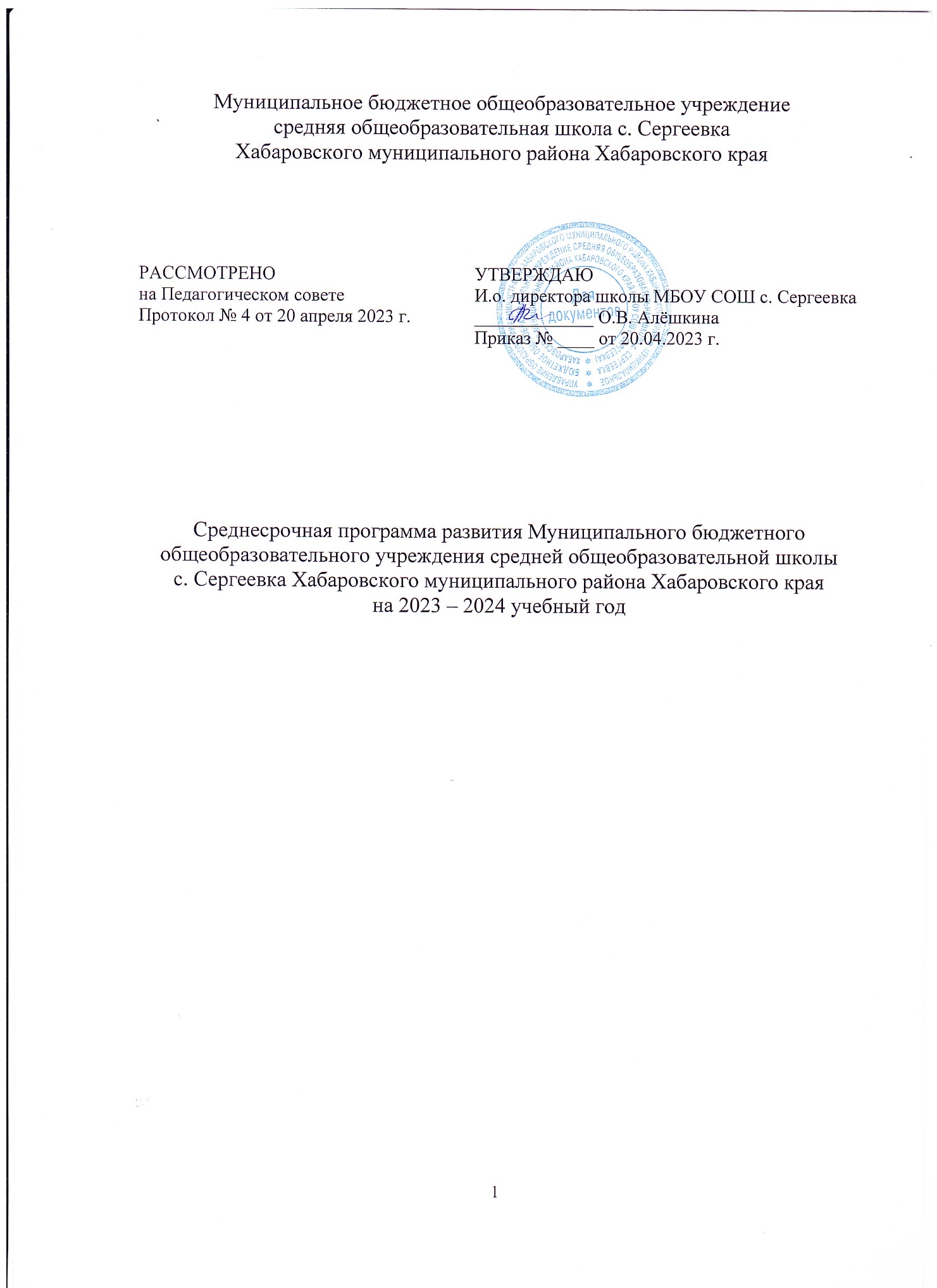 средняя общеобразовательная школа с. СергеевкаХабаровского муниципального района Хабаровского краяСреднесрочная программа развития Муниципального бюджетного общеобразовательного учреждения средней общеобразовательной школы с. Сергеевка Хабаровского муниципального района Хабаровского края на 2023 – 2024 учебный годс. Сергеевка, 2023 г.СодержаниеПриложениеОсновные мероприятия программы/перечень подпрограмм с основными мероприятиямиРАССМОТРЕНОна Педагогическом совете Протокол № 4 от 20 апреля 2023 г.УТВЕРЖДАЮИ.о. директора школы МБОУ СОШ с. Сергеевка_____________ О.В. АлёшкинаПриказ № ____ от 20.04.2023 г.Название раздела программыСтр.Цели и задачи программы3Целевые индикаторы и показатели программы4Методы сбора и обработки информации4Сроки и этапы реализации программы4Основные мероприятия программы/перечень подпрограмм с основными мероприятиями5-6Ожидаемые конечные результаты реализации программы7Исполнители и порядок управления реализацией программы7Приложение «Основные мероприятия программы/подпрограмм с основными мероприятиями»8-9Цель	и задачипрограммыЦель программы:Создание условий, необходимых для перевода школы в эффективный режим работы для повышения качества образования на 5% к концу 2023 г, через создание системы возможностей дляэффективного профессионального взаимодействия педагогов и снижения доли обучающихся с низкой мотивациейЗадачи программы:1.	Разработать программу методической поддержки учителей, ориентированную на повышение эффективности профессионального взаимодействия педагогов.2.	Разработать	и	внедрить	эффективные механизмы педагогического взаимодействия учителей школы3.	Активизировать	работу	педагогов	в	профессиональных методических сообществах.4.	Разработать	программу	повышения	учебной	мотивации школьников5.	Предоставить ребенку возможности для самоутверждения в наиболее значимых для него сферах жизнедеятельности, где в максимальной	степени раскрываются	его	способности	и возможности.Целевые индикаторы и показатели программыотсутствие выпускников, не получивших аттестат об основном общем и среднем общем образовании,увеличение средних баллов ОГЭ по русскому языку и математике,повышение доли педагогических работников, прошедших актуальные курсы повышения квалификации,повышение доли участников/победителей, призёров школьного, районного и регионального этапов Всероссийской олимпиады школьников,конструктивный диалог с родителями по вопросам обучения и воспитания в школе,сокращение случаев конфликтных ситуаций, возникающих в ходе образовательного процесса,личностный рост детей, повышение квалификации педагогов, обучающих детей, их заинтересованности в улучшении качества образования,личностный рост детей, повышение квалификации педагогов, обучающих детей, их заинтересованности в улучшении качества образованияМетоды сбора и обработки информациимониторинг результатов ГИА в 9 и 11 классах по основных общеобразовательным предметам,анализ справок от ответственного по аттестации сотрудников,анализ справок о плане и итогах работы методического совета школы,изменение локальных актов ОО,мониторинг количества участников этапов ВсОШ,справки от педагога-психолога по работе с родителями и оказанию им и обучающимся психологической и мотивационной помощи,анализ планов работы и отчетов о ней классных руководителей,анализ справок социального педагога об изменении количества обучающихся, состоящих на разных видах учета,анализ протоколов родительских собраний,составление отчетов о днях открытых дверей для родителейСроки и этапы реализациипрограммы1-й этап: апрель 2023 – июнь 2023 года2-й этап: июнь 2023 – декабрь 2023 годаОсновныеОсновныеРазработка	положения	о	школьном	этапе	конкурсаРазработка	положения	о	школьном	этапе	конкурсамероприятиямероприятияпедагогического мастерства,педагогического мастерства,или проектыили проектыразработка программ диагностики профессиональногоразработка программ диагностики профессиональноговыгорания сотрудников,выгорания сотрудников,корректировка	критериев	эффективности	работыкорректировка	критериев	эффективности	работыучителей,учителей,разработка	положения	об	альтернативной	моделиразработка	положения	об	альтернативной	моделиоцениванияоцениваниякорректировка	системы	проектной	работы школы,корректировка	системы	проектной	работы школы,составление плана проектной работы школы на 2023-составление плана проектной работы школы на 2023-2024 годы,2024 годы,анализ ВПР 5-8 классов и ГИА 9 и 11 классованализ ВПР 5-8 классов и ГИА 9 и 11 классовсоставление плана проведения бинарных уроков, ихсоставление плана проведения бинарных уроков, ихпосещение, анализ,разработка и создание мотивационной атрибутики школы, доски почета,посещение, анализ,разработка и создание мотивационной атрибутики школы, доски почета,встречи с родительским комитетом школы по вопросамвстречи с родительским комитетом школы по вопросамкачества образования и воспитаниякачества образования и воспитанияПеречень подпрограмм с основными мероприятиямиНесформированность внутришкольной системы повышения квалификацииНизкий уровень мотивации обучающихся1)МониторингНаправление	№1:профессиональныхКорректировка	Основнойдефицитов педагогов;Образовательной программы2)Корректировкаи	внесение	изменений вдорожной	карты нормативно-правовую	базукурсовой	подготовки	иобразовательнойпереподготовкиорганизациипедагогов	с	учетом1)	изменения	в	учебномрезультатовплане	НОО,	ООО,	СОО;мониторинга;ОДОД, ВД; ПДОУ исходя из3) Актуализация системыпотребностей	участниковнаставничества	черезобразовательного процесса,взаимное	посещение2) внедрение альтернативнойуроков и корректировкумодели оценивания,работы Методического3) активизация и дальнейшееСовета школы;внедрение	практико-4)Внутришкольноеориентированного,корпоративное обучение,проектного	и	игрового5)Организация проведения	 школьного этапа	конкурса педагогического мастерства	6) Психологическое сопровождение повышения педагогических	и методических компетенций7) Освоение педагогами современных образовательных технологий	ииспользование	их	в образовательном процессе;8) Организация открытой образовательной среды и расширение возможностей взаимодействия		с родительской общественностью микрорайона посредством проведения Дня Открытых дверей (1 раз	в полугодие),освещение		учебно- методической деятельности коллектива ОУ	посредством сайта ОУ,		социальных сетей, периодических изданийкомпонентов в обучении.Направление №2: Работа с обучающимися1)	индивидуальная работа с различными социальными группами обучающихся,2)	вовлечение детей в конкурсное и олимпиадное движения,	активизация работы по формированию портфолио обучающегося,3)	проведение бинарных уроков,4)	создание мотивационной атрибутики школы.Направление №3: Работа с родителями (законными представителями)1)	психологические тренинги для родителей по проблемам мотивации детей,2)	проведениепрофориентационных мероприятий, в том числе с привлечением	родителей	и успешных	 выпускников школы.Ожидаемые конечные результаты реализации программы- Повышение уровня мотивации обучающихся на 5%, что обеспечит повышение качества образования и уровня конкурентоспособности и мобильности выпускников школы.- Повышение качества профессионального взаимодействия учителей школыИсполнителируководитель ОО,заместители по учебной и воспитательной работе,социально-педагогическая служба,педагогический коллектив школы,родительский комитет школыПорядок управления реализацией программыОсуществляется руководителем образовательной организации совместно с административным советом школы. Оперативная корректировка мероприятий программы проводится по результатам анализа текущейинформации о реализации проекта.Направление в соответствии с рискомЗадачиМерыСроки реализацииПоказатели реализацииОтветственныеКачество профессионального взаимодействия между учителями школы/ несформированность внутришкольной системы повышения квалификацииСформировать систему повышения квалификации внутри школыСоставить план повышения квалификации педагоговАпрель-май 2023 Составлен план-график повышения квалификации педагоговЗам.директора по УВР Качество профессионального взаимодействия между учителями школы/ несформированность внутришкольной системы повышения квалификацииСформировать систему обмена опытом после прохождения курсовой подготовкиСоздание лаборатории инновационного педагогического опытаАпрель – декабрь 2023Создан Банк инновационных практик повышения квалификации педагоговЗам.директора по УВР, учителя-предметникиКачество профессионального взаимодействия между учителями школы/ несформированность внутришкольной системы повышения квалификацииРазработать систему наставничестваАктуализация системы наставничества через систему взаимного посещения уроков и внесения изменений в работу Методического совета школыАпрель-декабрь 2023Справки руководителей методических объединений, выступления на педагогическом совете школыРуководители МОНизкая учебная мотивации обучающихсяПроведение диагностики уровня сформированности учебной мотивации    обучающихсяРазработка инструментария для проведения диагностикиАпрель – май 2023Разработан инструментарий для проведения диагностикиПедагог-психолог, заместитель директора по УВР, учителя-предметникиНизкая учебная мотивации обучающихсяПроведение психологических тренингов по диагностике тревожности и снижению уровня тревожности учащихсяРазработка инструментария для проведения мониторингаАпрель-май 2023Разработан инструментарий для проведения мониторингаПедагог-психологНизкая учебная мотивации обучающихсяАнализ ВПР 4, 5-8 классов и ГИА 9 и11 классовПроведение самоанализа результатов независимого мониторинга за три годаАпрель-май 2023Внесены изменения в работу по подготовке обучающихся к независимым процедурамРуководители МО, учителя - предметникиНизкая учебная мотивации обучающихсяРабота с одаренными учащимися: участие в олимпиадах, интеллектуальных марафонах, проектной и исследовательской деятельностиСоставление плана работы с высоко мотивированными обучающимися согласно Календарю образовательных событий и с учетом перечня олимпиад, конкурсов, рекомендованных Министерством образования и науки РФАпрель – май 2023Составлен план, продолжается работа по заполнению Банка одаренных детейРуководители МО, учителя-предметники